GROWTH PLATE FUSIONTHE NEXT TIME... you're thinking about starting that 2-3 yr old horse under saddle.. well, .. BEFORE you plop your butt on their back and start cranking on their head and boxing them into a frame, and bouncing on their back because they're so unbalanced.. just take a look at this Growth Plate graphic ... so you have a time frame for when his/or her parts will be fusing.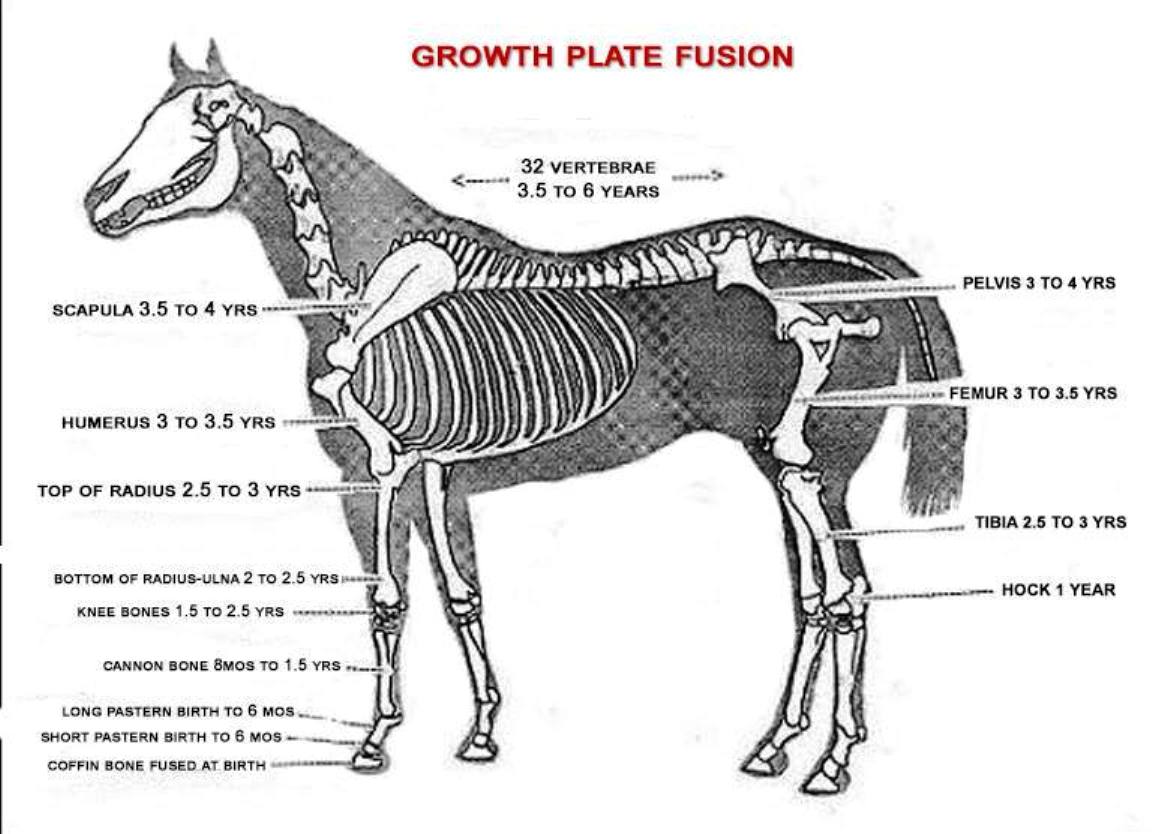 